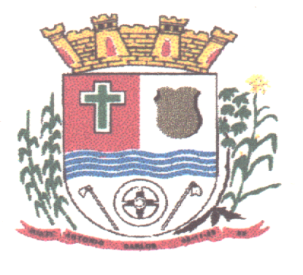 2ª Ata de Reunião da Comissão de Licitações da Prefeitura de Antônio Carlos, SC, para julgamento da documentação de habilitação no Processo Licitatório nº 72/2015, Concorrência Pública 01/2015.Aos vinte e oito dias do mês de setembro de dois mil e quinze, na sede da Prefeitura Municipal de Antônio Carlos, SC, reuniu-se a Comissão de Licitações, instituída pela Portaria nº 301/2015 de 25 de maio de 2015, para análise e julgamento da documentação de habilitação apresentada pelas empresas participantes do Processo Licitatório nº 072/2015, Concorrência Pública nº 01/2015. Após análise da documentação apresentada pelas empresas participantes do certame, a Comissão de Licitações profere julgamento nos seguintes termos:Pela análise de documentos da empresa TERRAPLEIN LTDA ME, inscrita no CNPJ sob o nº 21.591.994/0001-38, verificou-se que a documentação para comprovação da qualificação técnica apresentada, não atende ao Instrumento Convocatório, não cumprindo às exigências constantes do item 9.10.4 do mesmo: “9.10.4 - Apresentação de Atestado de Capacidade Técnica fornecido por órgão público ou privado, comprovando a capacidade técnica que a empresa licitante tenha executado obra compatível ou superior ao objeto licitado, devidamente registrado no CREA”, ou seja, a empresa referida apresenta um Atestado de Capacidade Técnica não registrado no CREA; constata-se, ainda, que a empresa TERRAPLEIN LTDA ME não junta Acervo Técnico em quantidade compatível ao objeto licitado, pois, em nome do profissional responsável, apresenta acervo de uma outra empresa (Esteio Pavimentação e Construção Ltda) e não no nome da empresa licitante. (Junta-se parecer técnico desta municipalidade).Portanto, a Comissão Permanente de Licitações julga inabilitada a empresa TERRAPLEIN LTDA ME.Julga a empresa SETEP CONSTRUÇÕES SA, inscrita no CNPJ sob o nº 83.665.141/0001-50, habilitada no Processo Licitatório em epígrafe, por atender, quanto à documentação, a todas as exigências do Instrumento Convocatório.Julga a empresa CONPESA CONSTRUÇÃO PESADA LTDA, inscrita no CNPJ sob o nº 80.708.084/0001-51, habilitada no Processo Licitatório em epígrafe, por atender, quanto à documentação, a todas as exigências do Instrumento Convocatório.Fica, desta forma, aberto prazo recursal, na forma da lei, até a data de 05 de outubro de 2015; os recursos e contra razões de recurso, se houverem, deverão ser protocolados no Setor de Protocolos desta Prefeitura, conforme determina o Edital.Fica, ainda, estabelecida a data de 08 de outubro de 2015, às 9:00 (nove horas), para abertura dos envelopes de propostas das empresas habilitadas.Antônio Carlos, 28 de setembro de 2015.________________________________________Eliane Nunes de Oliveira Folganes - Presidente_________________________________________Silvia Tessari - Membro_________________________________________Ana Paula Richartz – Membro_________________________________________Carlice Benice Schmitz